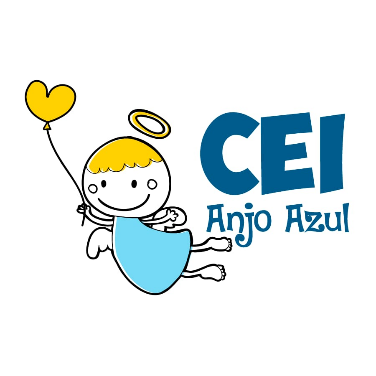 CENTRO DE EDUCAÇÃO INFANTIL ANJO AZULRua 31 de Março/nº 1508Lacerdópolis – SCCEP: 89660 000 Fone: (49) 3552 0279Coordenadora; Marizane Dall’OrsolettaE mail: ceianjoazullacerdopolis@gmail.comBlog: www.ceianjoazul.blogspot.comProfessoras: Andressa e FernandaProf. Auxiliar: Ana Cristina Carga horária: 15 horas semanais (plataforma/grupo WhatsApp)PRÉ II FIQUEM EM CASA...APROVEITEM SEU TEMPO, ESTUDEM E BRINQUEMSUGESTÕES DE EXPERIÊNCIAS DE APRENDIZAGEMOBS: Os pais que quiserem, podem postar em suas redes sociais as crianças realizando as atividades/experiências. São experiências de aprendizagens que poderão ser repetidas durante o período. Aproveite cada momento com seus filhos. “Família e escola: uma parceria de sucesso!”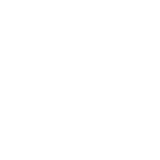 Apresente o poema a CASA E SEU DONO para a criança. Leia o poema “A Casa e seu Dono” de Elias José para a criança quantas vezes forem necessárias. Em seguida desafie a criança a recitar o poema para sua família.A CASA E O SEU DONO (ELIAS JOSÉ)ESSA CASA É DE CACOQUEM MORA NELA É O MACACO.ESSA CASA TÃO BONITAQUEM MORA NELA É A CABRITA.ESSA CASA É DE CIMENTOQUEM MORA NELA É O JUMENTO.ESSA CASA É DE TELHAQUEM MORA NELA É A ABELHA.ESSA CASA É DE LATAQUEM MORA NELA É A BARATA.ESSA CASA É ELEGANTEQUEM MORA NELA É O ELEFANTE.E DESCOBRI DE REPENTEQUE NÃO FALEI EM CASA DE GENTEVamos inventar uma rima para seu nome: Essa casa é (nome do aluno(a))Quem mora nela é.....................Listar o nome dos animais que aparecem no poema. Escolha 1 animal para desenhar.Vá até lá fora e observe como é sua casa. Ela é alta ou é baixa? É grande ou pequena? Qual é a cor da sua casa? Agora vamos fazer um registro em forma de desenho da sua casa. Construir uma dobradura utilizando folhas de papel seguindo o modelo: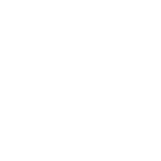 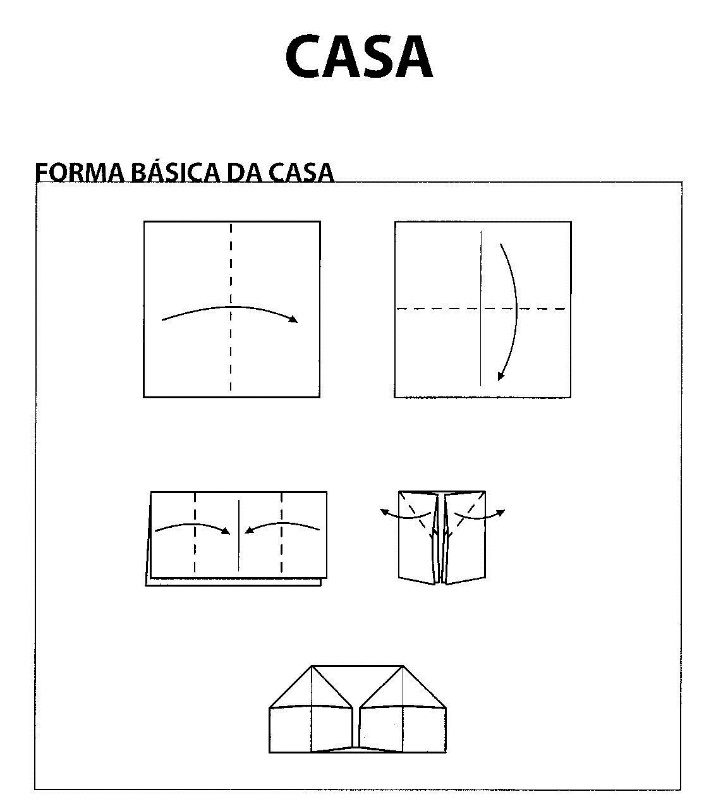 Vamos brincar de contar? Observe o que tem dentro de sua casa e registre a quantidade com números e risquinhos.- Cadeira:- Mesa:- Sofá:- Cama:-Travesseiro:
-Geladeira:-Fogão:-Televisão:Agora, vamos ouvir uma canção bem legal. Link:https://www.youtube.com/watch?v=39A5nja81dY&feature=youtu.be